DELO NA DOMU – 3. RAZRED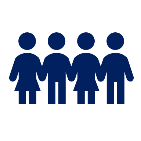 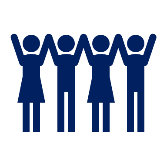 7. TEDEN (21. 12. – 24. 12. 2020)															Ostanite zdravi in lep pozdrav,															učiteljice 3. razredaPREDMETUČNE VSEBINEOPOMBESLJ1. F. Bosca: Božične potičke za vse – poslušanje pravljice in odgovori na vprašanja2. F. Bosca: Božične potičke za vse – zapis v zvezek (PPT priponka)3. F. Bosca: Božične potičke za vse – peka božičnih potičk ali česa drugega, pomoč pri okraševanju doma (PPT priponka)MAT1. Neznani člen (utrjevanje) – ogled video posnetka in reševanje nalog (RJI, str. 56, 57)2. Neznani člen (utrjevanje) – reševanje nalog (RJI, str. 58, 59)Povezava do video posnetka:https://www.youtube.com/watch?v=yj07pZjzNn4SPODecembrski prazniki in običaji (PPT priponka)ŠPOPraznično rajanjePovezava do video posnetkov s plesom:https://www.youtube.com/watch?v=2w0vMeHj0Nwhttps://www.youtube.com/watch?v=HRxxmhwpbaUhttps://www.youtube.com/watch?v=R82EBGYm9fwGUMDecembrski čas je lepši z glasbo - prepevanje prazničnih pesmi (Priponka z navodili in PPT priponka)TJAIn, on, under, next to (PPT priponka)KULTURNI DANOgled video proslave, spletno srečanje z učiteljico in sošolci ter zapis v zvezekDODATNE NALOGEDODATNE NALOGEDODATNE NALOGEOPB – ideje za prosti časOPB – ideje za prosti časRAZNOVsa dodatna navodila, gradiva, povezave in naloge pošljemo staršem po elektronski pošti.